コーちゃんバス 私の時刻表 申込書氏 名　　　　　　　　        　　　電話番号　　　          　　　　　　 （〒　　　 -　　　　　　）住 所　　　　　　                  　　　　　　        　　　　　　　　　※必ず都合の良いタイミングで乗車できるとは限りませんので、ご留意ください。【提出先】湖西市 都市整備部 都市計画課 都市計画係ＴＥＬ：053-576-4560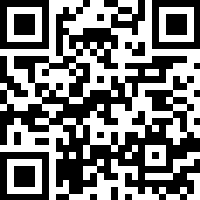 ＦＡＸ：053-576-1897E-mail：koutuu@city.kosai.lg.jp出発地□自宅（同住所）□その他（　　　　　　　　　　　　　　　　　　　　　　　）目的地（具体的に記入）※バス停名がわかれば記入希望時刻【行き】　　 　時　 　　分頃までに　　□出発　または　□到着【帰り】　　　 時　 　　分頃までに　　□出発　または　□到着備考